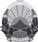 РЕПУБЛИКА МАКЕДОНИЈА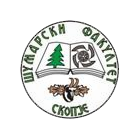 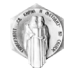 Решениеза прием на кандидати во втор уписен рок на насоката Екоинженеринг и екоменаџментI Редовни студенти во државна квотаПОУКА: Кандидатите имаат право на приговор во рок од 24 часа од денот на објавувавњето.Конкурсна комисија:Датум: 12.09.2013 						      доц. д-р Здравко Трајановпроф. д-р Македонка Стојановскапроф. д-р Николчо ВелковскиПриемен бројБрој на електронска пријаваПоени13/ЕЕ1856385,17202/ЕЕ1854175,59601/ЕЕ1824574,59223/ЕЕ1860566,61106/ЕЕ1875361,83104/ЕЕ1828242,95307/ЕЕ1855341,544